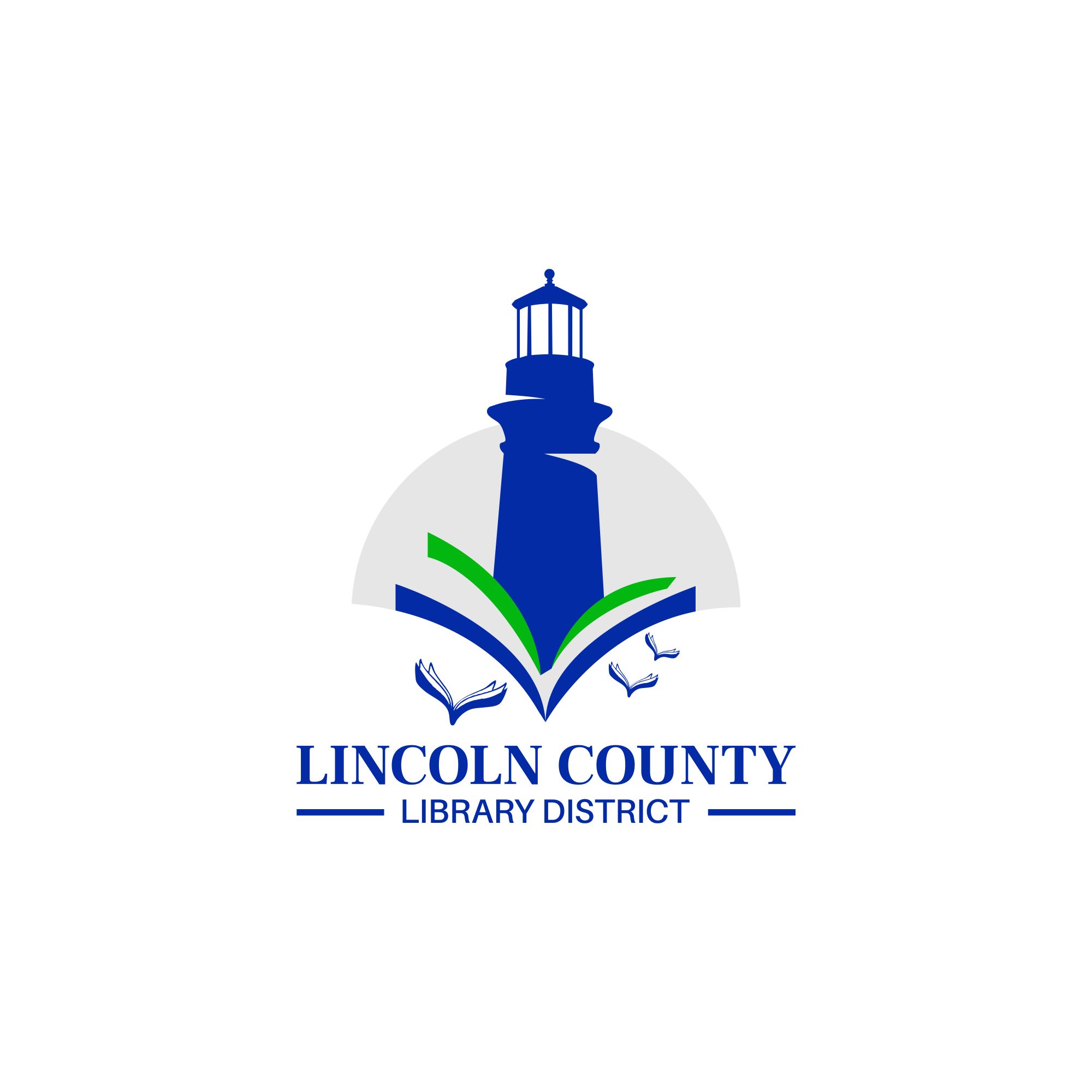 MinutesLincoln County Library DistrictBoard MeetingMarch 9, 2021NoonOnlineATTENDANCE—BOARDChris BoyleBrian FodnessEmily Portwood-ABSENT Virginia TardaewetherMarta WestATTENDANCE—STAFFMaryKay Dahlgreen, District DirectorCALL TO ORDER Board President, Brian Fodness, called the meeting to order at 12:00 P.M.CALL THE ROLL AND ESTABLISH QUORUMQuorum was established.APPROVAL OF THE AGENDAApprovedPUBLIC COMMENTThere was none.APPROVAL OF MEETING MINUTESChris moved and Marta seconded approval of the Regular Board minutes of February 10, 2021. Passed unanimously.BOARD REPORTSThere were noneDIRECTOR’S REPORTThe Siletz Library is open to the public on a limited basis from 10:00 a.m. to 4:00 p.m. Monday through Friday. The other Lincoln County Libraries are also opening on a limited basis over the next few weeks. After finding out on February 18, 2021 that the building that houses are offices had been sold we have located another office building and will be moving in the week of March 15-19, 2021 pending the Board’s approval to sign the lease.The courier van we have ordered is on a rail car heading west and is expected to arrive by the end of March.We have contracted with a graphic artist to refine our logo, determine colors, create a style guide and create templates. These are an activities of our strategic plan focus area on marketing. The 2019-2020 audit has been completed and filed with the Secretary of State’s office and has been posted on our website.FINANCIAL REPORTWe are on track with revenue and expenditures. We will overspend in rent/utilities since our new office will be more expensive and we will need to pay utilities. We have underspent on our van fuel and can use that to make up the difference through the fiscal year and the larger amount will be included in the 2021-2023 budget. Chris moved and Marta seconded approval of the financial report. Motion passed unanimously.Virginia Tardaewether arrived.OLD BUSINESSStrategic Plan UpdateThe final 2021-2024 Strategic Plan is in the packet. It was reviewed and Chris moved and Marta seconded acceptance of the plan. Motion passed unanimously.NEW BUSINESSLease for New Office at 132 NE 15th in NewportThere was a discussion of the reasons for moving and the increased cost. Pictures of the new office were shown to the Board. Chris moved and Virginia seconded approval of a one-year lease. Motion passed unanimously.Appoint 2021-2023 Budget CommitteeWe have five individuals who are willing to serve on the budget committee. Virginia moved and Marta seconded approving appointment of Budget Committee. Motion passed unanimously. GOOD OF THE ORDER Board members should respond to Brian about MaryKay’s evaluation before the April. NEXT DISTRICT BOARD MEETINGWednesday April 13, 2021 at noon at the District Office, 132 NE 15th , Newport or online.  ADJOURNMENTMeeting adjourned at 12: 45 p.m.